In addition the appointed person is expected to contribute to evening support (up to 8pm) as required by the Principal. This will only be necessary for specific school functions e.g. Open Evening, appropriate notice will be given, and will be limited to 3 occasions each year for each member of staff. This role and responsibility will be reviewed on an annual basis and tasks may be added or removed depending on the needs of the College and in response to National demands after consultation with the post holder.To be fully aware of and understand the duties and responsibilities arising from the Children’s Act 2004 and Working Together in relation to child protection and safeguarding children and young people as this applies to the worker’s role within the organisation, and the principles of safeguarding as they apply to vulnerable adults in relation to the worker’s role. To ensure the worker’s line manager is made aware and kept fully informed of any concerns which the worker may have in relation to safeguarding and/or child protection. This job description does not direct the particular amount of time to be spent on carrying out the above duties and responsibilities and no part of it may be so construed. This job description is not necessarily a comprehensive definition of the post. It will be reviewed at least once a year and may be subject to modification or amendments at any time after consultation with the post holder. Employees will be expected to comply with any reasonable request from the Principal to undertake work of a similar level that is within your grade but not specified in this job description.August 2021Reporting to	: 	Head of Science    Assisted by	: 	Science Staff and Science Technician August 2021  College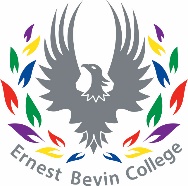 Job DescriptionTitle: Senior Science Technician Salary Scale: Salary Scale: Scale 4 SCP 7- SCP10 £20,765-  £21,907 (Actual Salary)36 hours a week, Term Time Only (39 weeks)Supported by and reporting to: Head of ScienceAssisted by: Science staff Personal and Professional Conduct Treat pupils with dignity, building relationships rooted in mutual respect, and at all times observing proper boundaries appropriate to a teacher’s professional positionHave regard to the need to safeguard pupils’ well-being, in accordance with statutory provisionsShow tolerance of and respect for the rights of othersPromote fundamental British values, including democracy, the rule of law, individual liberty and mutual respect, and tolerance of those with different faiths and beliefsEnsure that personal beliefs are not expressed in ways which exploit pupils’ vulnerability or might lead them to break the lawHave a proper and professional regard for the ethos, policies and practice of the school in which they teach, and maintain high standards in their own attendance and punctualityStrategic Planning Attend and participate in regular Science Department meetings.Liaise with teachers regarding equipment requisitions on a day preceding the requisition week to avoid clashes and resolve issues in a timely manner.Report to the Head of Science incidences of staff/students health and safety concernsTo use and recognise own strengths and areas of expertise and use these to advise and support others. Keep up to date with CLEAPPS regulations and subject specific curriculum requirements. Create and maintain a purposeful, orderly and productive working environment.Maintain the tidiness and cleanliness of the prep room spaces and storage spaces, both within the prep room and laboratories in accordance with the Health and Safety Act, CLEAPPS recommendations and EU regulationsDay to day management of the department budget for the purchase of Science resources, in liaison with the Head of ScienceOperational SupportPrepare apparatus, materials and solutions for science staff according to the requisitions compiled by science staff.Advise teaching staff effectively on alternative suitable experimental techniques for requested practical tasks where appropriate.Deliver, retrieve and clear away apparatus to and from laboratoriesMaintain and take care of apparatus and equipment, according to Health and Safety guidelines, including PAT testing of all electronic equipment.Report faults in laboratories and ensure a clean and safe environment for practical equipment.Identify equipment needs in consultation with teaching and technician staff to enhance the quality of teaching and learning in the department.Order materials and equipment and set up and operate systems of stock control, including maintaining an up-to-date database of both chemical and non-chemical equipmentMaintain stock levels and order stationery with the support of the Head of Science.Participate in the preparation and setting up of equipment, materials and apparatus for use in practical examinations/assessments.Be responsible for the preparation of special compounds, specimens, electrical/electronic circuits, reagents and micro-biological materials for class work.Local purchases of material requiring transport for collection may be required to meet the requisition needs of science staff.Routine scientific resource collections at times within normal working hoursDisposal of waste laboratory materials as directed, in accordance with established routinesCarrying out annual fume cupboard checks to comply with current legislation.Any other duties as directed by the line management structures of the college that is commensurate with the grade, and promote the practical teaching of science.Work with science staff to help organise and run enrichment activities including, but not limited to, Science club, Science Week and open evenings.Staff and Pupil Support Advise science staff on safety matters or potential problems with equipment.Suggest practical activities relevant to the course specification to help develop students practical skills through all key stagesAssist staff with class practical work and working with students to facilitate their studies.Supporting student/apprentice technicians with their professional development and understanding of the roles and responsibilities of a science technicianWork with level 3 BTEC and Level 2 laboratory Science students in order to understand the roles and responsibilities of a science technician on an ad hoc basis at infrequent times throughout the year.To liaise with other departments and staff within school, and other establishments and agencies when required.Ernest Bevin CollegeSalary Scale: Scale 4 SCP 7- SCP10 £20,765-  £21,907 (Actual Salary)36 hours per week, Term Time Only (39 weeks)Person Specification CRITERIAESSENTIALDESIRABLEQUALIFICATIONSGCSE Maths and English at grade C or above, or equivalentPost-16 qualifications in sciencesEvidence of additional scientific study or progressing towards membership of a technical association or equivalent.EXPERIENCEExperience in handling different laboratory equipment, including chemicalsAbility to work with young people.Good knowledge and a passion for science Previous experience as a science technician within a school / FE college.KNOWLEDGE AND SKILLSKnowledge of GCSE, BTEC and A level practical requirementsA good working knowledge of laboratory equipment and apparatus used in science, and a willingness to further own knowledge in areas of limited knowledge.Knowledge of Health and Safety procedures and CLEAPPS regulations, and how to ensure they are adhered to.Able to contribute effectively to ensure the technical success of department and faculty.Good literacy, ICT and numeracy skills.Good organisational skills.Willingness to support a range of educational activities.Willingness to develop technical knowledge and expertise in assisting the teaching of specific scientific subject areas through practical resources.Knowledge and appreciation of the technical needs of delivering teaching and learning in at least one science subject area.PERSONAL QUALITIES AND CHARACTERISTICS Adherence to the college code of conduct Ability to maintain good working relationships with all members of the college and be a team player.Energy, enthusiasm, and staminaFlexibility and determinationAbility to work under pressure, meet deadlines, and establish positive relationships with students, parents, staff and outside agenciesAbility to stay calm when dealing with potentially difficult situations.Commitment to the promotion of equal opportunityAwareness of responsibility towards the safeguarding of studentsSPECIFIC TO THE POST Ability to: Liaise with all science staff to ensure requisitions are dealt with in an efficient and timely manner.Work in a team and prioritise and organise own workload in order to meet the diverse and immediate needs of the working day.Work with Science Technicians, following directives and reporting issues to assist in the effective running of the technician department.Use own initiative Communicate with people within both the school and external organisations / companiesMaintain stock of equipment, apparatus and stationery Clean / store / dispose of equipment and apparatus in line with Health and Safety guidelines and school policies.A commitment to abide by and promote the College’s Safeguarding Equal Opportunities, Health and Safety, Child Protection PoliciesThe post-holder will require an enhanced DBS checkBe able to advise teaching staff on practical techniques to use in the classroom.